Министерство образования и науки Российской ФедерацииМуромский институт (филиал)федерального государственного бюджетного образовательного учреждения высшего образования«Владимирский государственный университетимени Александра Григорьевича и Николая Григорьевича Столетовых»(МИ ВлГУ)Отделение среднего профессионального образования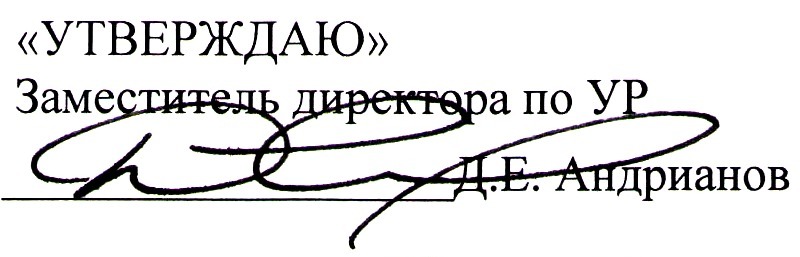 Рабочая программа дисциплиныГражданский процессдля специальности 40.02.01 Право и организация социального обеспеченияМуром, 2017 г.Рабочая программа учебной дисциплины разработана на основе Федерального государственного образовательного стандарта (далее - ФГОС) по специальности среднего профессионального образования (далее - СПО) 40.02.01 Право и организация социального обеспечения №508 от 12 мая 2014 года.Кафедра-разработчик: юриспруденции.Рабочую программу составил:  ст преподаватель Соколова Елена ВалерьевнаРабочая программа рассмотрена и одобрена на заседании кафедры Юриспруденции.СОДЕРЖАНИЕ1. ПАСПОРТ РАБОЧЕЙ ПРОГРАММЫ УЧЕБНОЙ ДИСЦИПЛИНЫ 	2. СТРУКТУРА И СОДЕРЖАНИЕ УЧЕБНОЙ ДИСЦИПЛИНЫ 	3. УСЛОВИЯ РЕАЛИЗАЦИИ УЧЕБНОЙ ДИСЦИПЛИНЫ 	4. КОНТРОЛЬ И ОЦЕНКА РЕЗУЛЬТАТОВ ОСВОЕНИЯ 	1. ПАСПОРТ РАБОЧЕЙ ПРОГРАММЫ УЧЕБНОЙ ДИСЦИПЛИНЫ Гражданский процесс1.1. Область применения рабочей программыРабочая программа учебной дисциплины является частью программы подготовки специалистов среднего звена в соответствии с ФГОС по специальности 40.02.01 Право и организация социального обеспечения.Рабочая программа учебной дисциплины может быть использована в дополнительном профессиональном образовании, для получения дополнительных компетенций, умений и знаний, необходимых для обеспечения конкурентоспособности выпускника на рынке труда и продолжения образования по специальности.1.2. Место учебной дисциплины в структуре программы подготовки специалистов среднего звена:Гражданский процесс  является общепрофессиональной дисциплиной цикла ОП.08 профессиональной образовательной программы в соответствии  с ФГОС  по специальности СПО 40.02.01 "Право и организация социального обеспечения"1.3. Цели и задачи учебной дисциплины - требования к результатам освоения учебной дисциплины:Целью дисциплины является освоения гражданского процесса путем предоставления лекционного материала,решения ситуационных задач связанных с прикладным характером изучаемого гражданского процессуального законодательства РФ.При этом  обращается внимание  обучающихся на необходимости знания гражданского процессуального  права  во соответствии с  предъявляемыми  ФГОС СПО требованиями и неукоснительном соблюдении законодательства  при рассмотрении и разрешении гражданских дел .Задачами дисциплины  является  формирование у обучающихся  глубоких теоретических знаний о наиболее важных вопросах гражданского процессуального законодательства, в том числе  порядка судебного разбирательства,обжалования,опротестования, вынесения судебных постановлений,видов и стадий судебного разбирательства,форм защиты прав граждан и юридических лиц и  практических навыков  их применения в  своей профессиональной деятельности,способствование  пониманию необходимости уважительного отношения к судебной защите прав , интересов,свобод граждан  с учетом важности своей социально значимой  профессиональной ориентации.В результате освоения учебной дисциплины обучающийся должен уметь:анализировать и решать юридические проблемы в сфере гражданских процессуальных отношений (ОК 2,ОК 1,ОК 4, ОК 5,ОК 6,ОК 7,ОК 9).В результате освоения учебной дисциплины обучающийся должен знать:основные понятия и источники гражданского процессуального права (ОК 4, ОК 5, ОК 8);содержание основных институтов гражданского процессуального права (ОК 4, ОК 5, ОК 8).В результате освоения дисциплины обучающийся должен владеть следующими общими (ОК) и профессиональными (ПК) компетенциями:ОК 1. Понимать сущность и социальную значимость своей будущей профессии, проявлять к ней устойчивый интерес.ОК 2. Организовывать собственную деятельность, выбирать типовые методы и способы выполнения профессиональных задач, оценивать их эффективность и качество.ОК 4. Осуществлять поиск и использование информации, необходимой для эффективного выполнения профессиональных задач, профессионального и личностного развития.ОК 5. Использовать информационно-коммуникационные технологии в профессиональной деятельности.ОК 6. Работать в коллективе и команде, эффективно общаться с коллегами, руководством, потребителями.ОК 7. Брать на себя ответственность за работу членов команды (подчиненных), результат выполнения заданий.ОК 8. Самостоятельно определять задачи профессионального и личностного развития, заниматься самообразованием, осознанно планировать повышение квалификации.ОК 9. Ориентироваться в условиях постоянного изменения правовой базы.ПК 11. Осуществлять профессиональное толкование нормативных правовых актов для реализации прав граждан в сфере пенсионного обеспечения и социальной защиты.ПК 12. Осуществлять прием граждан по вопросам пенсионного обеспечения и социальной защиты.ПК 14. Осуществлять установление (назначение, перерасчет, перевод), индексацию и корректировку пенсий, назначение пособий, компенсаций и других социальных выплат, используя информационно-компьютерные технологии.ПК 23. Организовывать и координировать социальную работу с отдельными лицами, категориями граждан и семьями, нуждающимися в социальной поддержке и защите.1.4. Количество часов на освоение программы учебной дисциплины:Максимальной учебной нагрузки обучающегося 106 часов, в том числе:обязательной аудиторной нагрузки обучающегося 72 часа;самостоятельной нагрузки обучающегося 34 часа.2. СТРУКТУРА И СОДЕРЖАНИЕ УЧЕБНОЙ ДИСЦИПЛИНЫ 2.1. Объем учебной дисциплины и виды учебной работы2.2. Тематический план и содержание учебной дисциплиныДля характеристики уровня освоения учебного материала используются следующие обозначения:ознакомительный (узнавание новых объектов, свойств);репродуктивный (выполнение деятельности по образцу, инструкции или под руководством);продуктивный (планирование и самостоятельное выполнение деятельности, решение проблемных задач).3. УСЛОВИЯ РЕАЛИЗАЦИИ УЧЕБНОЙ ДИСЦИПЛИНЫ 3.1. Требования к минимальному материально – техническому обеспечениюЛекционная аудитория
3.2. Информационное обеспечение обученияПеречень рекомендуемых учебных изданий, интернет – ресурсов, дополнительной литературы.Основные источники:Гражданский процесс.Учебник и практикум для СПО.Лебедев М.Ю.,Барсукова В.Н.-М.:Издательство Юрайт,2019-394 с.. http://www.urait.ruКнязькин С.И.,Юрлов И.А, Гражданский, арбитражный и административный процесс в схемах с комментариями: учебник.М.: Инфотропик Медиа,2015.: [Электронный ресурс]. http://www.consultant.ru/.Гражданский процесс:учебное пособие для СПО/под ред.М.Ю.Леедева-М.:Издательство Юрайт,2. http://www.urait.ruГражданский процесс.Учебник и практикум для СПО/А.А.Власов-9-изд.-М.Издательство Юрайт,2019-470 с.-Серия:Профессиональное образование[Электронный ресурс].-Режим доступа:http://www.urait.ru    . http://www.urait.ruДополнительные источники:39.Статья: «Актуальность заочного производства в гражданском процессе(Грановский В.Е.)(«Современное право»,2019.№ 2). http://www.consultant.ru.Статья: «Актуальные проблемы упрощенного производства в гражданском процесс (Куренова Д.Д,)(«Юстиция»,2018,№ 4) . http://www.consultant.ru.ст.Гражданский процесс в Древнем Риме:куликов А.В.Вестник Псковского государственного университета.Серия "Экономика,Право.Управление" № 4 с.127-132. http://www.elibraryст.Цели кассационного пересмотра в гражданском процессе Российской Федерации.ЮЛБЕРДИНА Л.Р.Тихонова Л.Р.Actualscience,т.3 № 1 с.85-86. http://www.elibraryПроцесс доказывания в гражданском и арбитражном процессах.Ракович М.И,Устюгова О.А.в Сборнике "Закон и общество:история,проблемы"-с.50-51. http://www.elibraryПостановление Пленума Верховного Суда РФ от 26.06.2008 № 13 (в ред от 09.02.2012) "О применении норм Гражданского процессуального кодекса Российской Федерации при рассмотрении и разрешении дел в суде первой инстанции". http://www.consultant.ru.Постановление Пленума Верховного Суда РФ от 09.07.2019 № 26 "О некоторых вопросах применения ГПК РФ,АПК РФ,КАС РФ в связи с введением в действие ФЗ от 28.11.2018 № 451-ФЗ "О внесении изменений в отдельные законодательные акты РФ". http://www.consultant.ru.Постановление Пленума Верховного Суда РФ от 09.07.2019 № 26 "О некоторых вопросах применения ГПК РФ,АПК РФ,КАС РФ в связи с введением в действие ФЗ от 28.11.2018 № 451-ФЗ "О внесении изменений в отдельные законодательные акты РФ". http://www.consultant.ru.Постановление Пленума Верховного Суда РФ от 24.06.2008 № 11(ред.от 0902.2012 "О подготовке гражданских дел к судебному разбирательству". http://www.consultant.ru.Постановление Пленума верховного Суда РФ от 19.12.03 № 23 (в ред от 23.06.2015) "О судебном решении". http://www.consultant.ru.Интернет-ресурсы:СПС "Консультант плюс",электронно-библиотечные системы МиВлгу на сайте mivlgu.ru4. КОНТРОЛЬ И ОЦЕНКА РЕЗУЛЬТАТОВ ОСВОЕНИЯ ___________«_______» ______________ _____ г.        (подпись)                               (дата)Протокол № ____от «_______» ______________ _____ г.Заведующий кафедрой Юриспруденции Каткова Л.В. ___________           (подпись)Вид учебной работыОбъем часов5 семестрМаксимальная учебная нагрузка (всего)106Обязательная аудиторная учебная нагрузка (всего)72В том числе:лекционные занятия36практические занятия36лабораторные работыконтрольные работыкурсовая работаСамостоятельная работа обучающегося (всего)34Итоговая аттестация в формеЭкзаменНаименование разделов и темСодержание учебного материала, лабораторные работы и практические занятия, самостоятельная работа обучающихсяОбъем часов Уровень освоения12345 семестрРаздел 1Общая частьТема 1.1 Гражданское процессуальное право и гражданское судопроизводство.Содержание учебного материалаТема 1.1 Гражданское процессуальное право и гражданское судопроизводство.Лекционные занятия. Гражданское процессуальное право,понятие,соотношение сдругими отраслями.Гражданское судопроизводство. 23Тема 1.1 Гражданское процессуальное право и гражданское судопроизводство.Практические занятия. Понятие,предмет,метод и соотношении гражданского процессуального права с другими отраслями права,гражданское судопроизводство. 23Тема 1.1 Гражданское процессуальное право и гражданское судопроизводство.Самостоятельная работа обучающихся. Понятие,предмет,метод и соотношении гражданского процессуального права с другими отраслями права,гражданское судопроизводство. 13Тема 1.2 Источники гражданского процессуального праваСодержание учебного материалаТема 1.2 Источники гражданского процессуального праваЛекционные занятия. Понятие источников  гражданского процессуального права и их виды. 23Тема 1.2 Источники гражданского процессуального праваПрактические занятия. Понятие  и виды источников гражданского процессуального права. 23Тема 1.2 Источники гражданского процессуального праваСамостоятельная работа обучающихся. Источники  граждаского процессуального законодательства.Решения ЕСПЧ и  их значение. 23Тема 1.3 Гражданские процессуальные принципы  и гражданские процессуальные отношенияСодержание учебного материалаТема 1.3 Гражданские процессуальные принципы  и гражданские процессуальные отношенияЛекционные занятия. Классификация гражданских процессуальных принципов.Гражданские процессуальные отношения. 23Тема 1.3 Гражданские процессуальные принципы  и гражданские процессуальные отношенияПрактические занятия. Гражданские процессуальные принципы и гражданские процессуальные отношения,предпосылки,виды,субъект,объект. 23Тема 1.3 Гражданские процессуальные принципы  и гражданские процессуальные отношенияСамостоятельная работа обучающихся. Классификация гражданских процессуальных принципов. Субъект и объект гражданских процессуальных правоотношений. 23Тема 1.4 Виды гражданского  судопроизводства и гражданская процессуальная ответственностьСодержание учебного материалаТема 1.4 Виды гражданского  судопроизводства и гражданская процессуальная ответственностьЛекционные занятия. Виды гражданского производства,понятие гражданской правовой ответственности и ее виды. 23Тема 1.4 Виды гражданского  судопроизводства и гражданская процессуальная ответственностьПрактические занятия. Виды гражданского производства,ообенности и характерные черты.Гражданская процессуальная ответственность. 23Тема 1.4 Виды гражданского  судопроизводства и гражданская процессуальная ответственностьСамостоятельная работа обучающихся. Особенности видов гражданского  судопроизводства.Гражданская процессуальная ответственность,ее значение и применение. 23Тема 1.5 Подсудность и ее виды.ПодведомственностьСодержание учебного материалаТема 1.5 Подсудность и ее виды.ПодведомственностьЛекционные занятия. Понятие ,виды подсудности и подведомственности. 23Тема 1.5 Подсудность и ее виды.ПодведомственностьПрактические занятия. Подсудность и подведомственность,понятия и виды. 23Тема 1.5 Подсудность и ее виды.ПодведомственностьСамостоятельная работа обучающихся. Родовая и территориальная подсудность,их виды и применение. 23Тема 1.6 Стадии гражданского процессаСодержание учебного материалаТема 1.6 Стадии гражданского процессаЛекционные занятия. Стадии гражданского судопроизводства и их характерные черты. 23Тема 1.6 Стадии гражданского процессаПрактические занятия. Стадии гражданского процесса. 23Тема 1.6 Стадии гражданского процессаСамостоятельная работа обучающихся. Стадии гражданского процесса. 23Тема 1.7 Стороны в гражданском судопроизводстве,прокурор,третьи лица и представительство в судеСодержание учебного материалаТема 1.7 Стороны в гражданском судопроизводстве,прокурор,третьи лица и представительство в судеЛекционные занятия. Стороны,третьи лица и прокурор в гражданском судопроизводстве,их  особенности. 23Тема 1.7 Стороны в гражданском судопроизводстве,прокурор,третьи лица и представительство в судеПрактические занятия. Стороны,третьи лица и прокурор в гражданском судопроизводстве,их  особен. 23Тема 1.7 Стороны в гражданском судопроизводстве,прокурор,третьи лица и представительство в судеСамостоятельная работа обучающихся. Прокурор,стороны и третьи лица в гражданском процессе. 23Тема 1.8 Понятие и сущность искаСодержание учебного материалаТема 1.8 Понятие и сущность искаЛекционные занятия. Понятие и сущность иска,элементы иска,виды исков. 23Тема 1.8 Понятие и сущность искаПрактические занятия. Понятие и сущность иска,элементы иска,виды исков. 23Тема 1.8 Понятие и сущность искаСамостоятельная работа обучающихся. Предъявление иска,предмет и основание иска. 23Тема 1.9 Судебные расходы и судебные штрафыСодержание учебного материалаТема 1.9 Судебные расходы и судебные штрафыЛекционные занятия. Понятие,сущность и виды судебных расходов.Судебные штрафы. 23Тема 1.9 Судебные расходы и судебные штрафыПрактические занятия. Понятие,сущность и виды судебных расходов.Судебные штрафы. 23Тема 1.9 Судебные расходы и судебные штрафыСамостоятельная работа обучающихся. Госпошлина и судебные издержки.Судебный штраф. 23Тема 1.10 Судебные доказательства и доказывание по гражданским делам.Содержание учебного материалаТема 1.10 Судебные доказательства и доказывание по гражданским делам.Лекционные занятия. Виды и особенности судебных доказательств,Доказывание по гражданскомц делу. 23Тема 1.10 Судебные доказательства и доказывание по гражданским делам.Практические занятия. Виды и особенности судебных доказательств,Доказывание по гражданскомц делу. 23Тема 1.10 Судебные доказательства и доказывание по гражданским делам.Самостоятельная работа обучающихся. Классификация судебных доказательств.Доказывание как необходимое условие  в гражданском процессе. 23Тема 1.11 Процессуальные срокиСодержание учебного материалаТема 1.11 Процессуальные срокиЛекционные занятия. Понятие и виды процессуальных сроков в гражданском судопроизводстве. 23Тема 1.11 Процессуальные срокиПрактические занятия. Понятие и виды процессуальных сроков в гражданском судопроизводстве. 23Тема 1.11 Процессуальные срокиСамостоятельная работа обучающихся. Виды и особенности  процессуальных сроков,их значение. 23Раздел 2Особенная частьТема 2.1 Производство в суде первой инстанции.Заочное и упрощенное производствоСодержание учебного материалаТема 2.1 Производство в суде первой инстанции.Заочное и упрощенное производствоЛекционные занятия. Производство в суде первой инстации.Заочное производство. 23Тема 2.1 Производство в суде первой инстанции.Заочное и упрощенное производствоПрактические занятия. Производство в суде первой инстации.Заочное производство. 23Тема 2.1 Производство в суде первой инстанции.Заочное и упрощенное производствоСамостоятельная работа обучающихся. Производство в суде первой инстанции.Основания заочного производства. 23Тема 2.2 Приказное и особое производствоСодержание учебного материалаТема 2.2 Приказное и особое производствоЛекционные занятия. Особенности приказного и особого производств в гражданском  процессе. 23Тема 2.2 Приказное и особое производствоПрактические занятия. Особенности приказного и особого производств в гражданском  процессе. 23Тема 2.2 Приказное и особое производствоСамостоятельная работа обучающихся. Приказное производство и виды особого производства. 23Тема 2.3 Апелляционное производствоСодержание учебного материалаТема 2.3 Апелляционное производствоЛекционные занятия. Производство в суде апелляционной инстации. 23Тема 2.3 Апелляционное производствоПрактические занятия. Производство в суде апелляционной инстации. 23Тема 2.3 Апелляционное производствоСамостоятельная работа обучающихся. Производство в апелляционной инстанции. 23Тема 2.4 Производство,связанное с обжалованием решений вступивших в законную силу.Содержание учебного материалаТема 2.4 Производство,связанное с обжалованием решений вступивших в законную силу.Лекционные занятия. Кассационное,надзорное производство.Пересмотр по новым  и вновь открывшимся обстоятельствам. 23Тема 2.4 Производство,связанное с обжалованием решений вступивших в законную силу.Практические занятия. Кассационное,надзорное производство.Пересмотр по новым  и вновь открывшимся обстоятельствам. 23Тема 2.4 Производство,связанное с обжалованием решений вступивших в законную силу.Самостоятельная работа обучающихся. Кассационное,надзорное производство.Пересмотр  по новым  и вновь открывшимся обстоятельствам. 23Тема 2.5 Производство с участием иностранных лицСодержание учебного материалаТема 2.5 Производство с участием иностранных лицЛекционные занятия. особенности производства с участием иностранных лиц. 23Тема 2.5 Производство с участием иностранных лицПрактические занятия. особенности производства с участием иностранных лиц. 23Тема 2.5 Производство с участием иностранных лицСамостоятельная работа обучающихся. Участие иностранных лиц в гражданском процессе. 23Тема 2.6 Производство связанное с исполнением судебных постановлений и постановлений иных органовСодержание учебного материалаТема 2.6 Производство связанное с исполнением судебных постановлений и постановлений иных органовЛекционные занятия. Производство связанное с исполнением судебных постановлений  и постановлений иных органов. 23Тема 2.6 Производство связанное с исполнением судебных постановлений и постановлений иных органовПрактические занятия. Осрбенности производства связанного с исполнением судебных  постановлений и постановлений ины. 23Тема 2.6 Производство связанное с исполнением судебных постановлений и постановлений иных органовСамостоятельная работа обучающихся. Производство связанное с исполнением решений судов,а так же иных органов. 13Тема 2.7 Третейское судопроизводствоСодержание учебного материалаТема 2.7 Третейское судопроизводствоЛекционные занятия. Третейское производство. 23Тема 2.7 Третейское судопроизводствоПрактические занятия. Третейский суд и третейское судопроизводство. 23Тема 2.7 Третейское судопроизводствоСамостоятельная работа обучающихся. Третейский суд и его роль. 23Всего:106Результаты обучения (освоенные умения, усвоенные знания)Формы и методы контроля и оценки результатов обученияанализировать и решать юридические проблемы в сфере гражданских процессуальных отношенийтест,устный опрососновные понятия и источники гражданского процессуального праватест,устный опроссодержание основных институтов гражданского процессуального праватест,устный опрос